INSTRUCCIONESRealiza las siguientes actividades con la ayuda de unadulto.Registra en la parte superior derecha de tu cuaderno azul, la fecha en la que realizas estaactividad.Luego registra el objetivo de aprendizaje: “Escribir, contar y representar los números del 6 al10”.En la primera página de esta guía encontraras la explicación del contenido, para luego aplicarlo en las páginasposteriores.Cuando finalices, debes pegar está guía en tu cuadernoazul.TRAZADO O ESCRITURA DE LOS NÚMEROS HASTA EL 10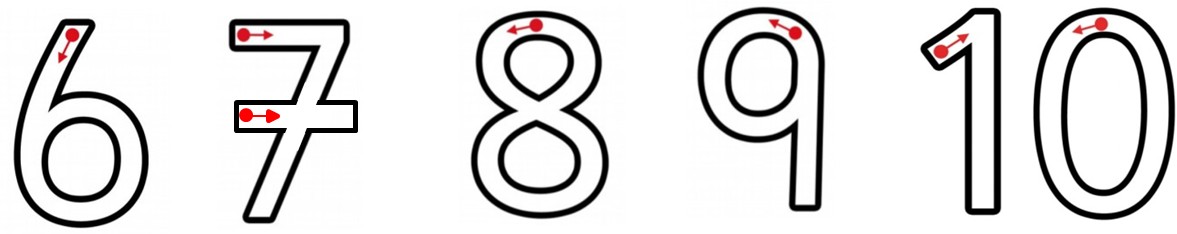 Observa los númerosLa escritura siempre comienza desde arriba, como lo indica la flecha roja.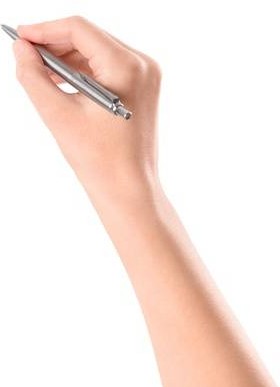 un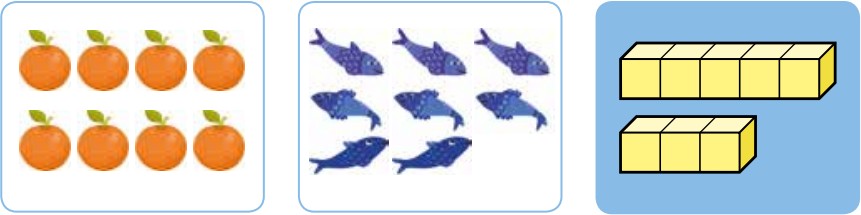 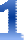 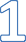 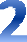 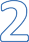 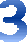 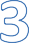 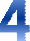 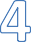 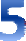 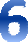 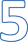 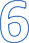 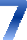 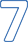 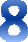 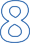 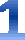 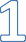 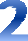 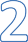 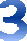 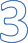 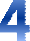 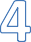 Actividad N° 1: Traza los números, encierra su representación y pinta la cantidad de círculos que corresponda. Sigue el ejemplo del número 1.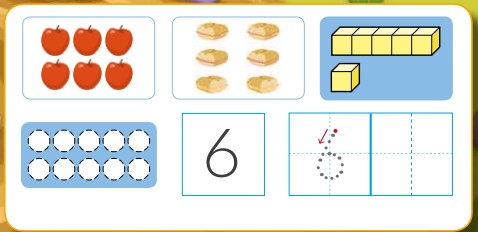 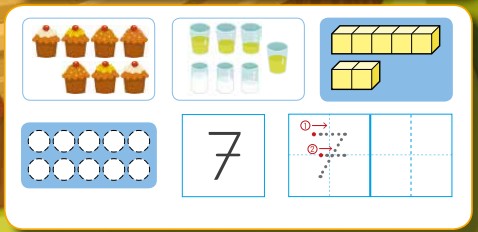 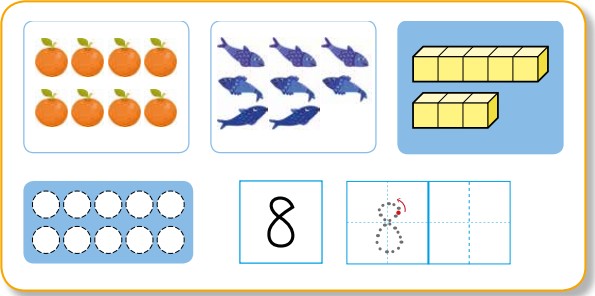 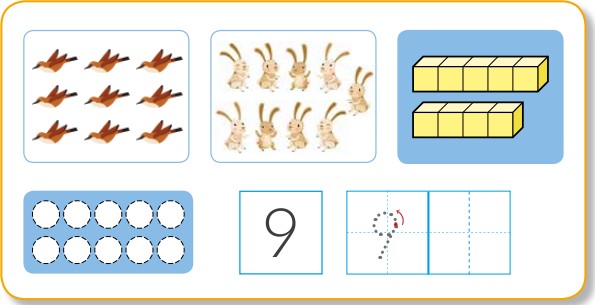 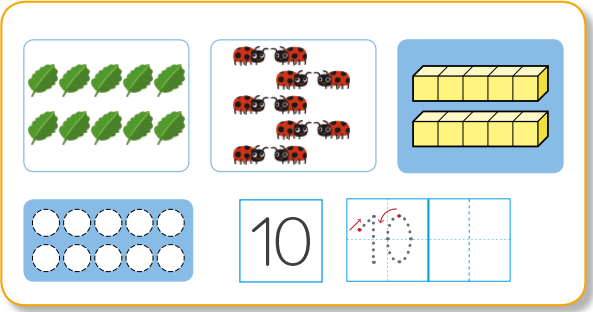 Actividad N° 2: Escribe los números.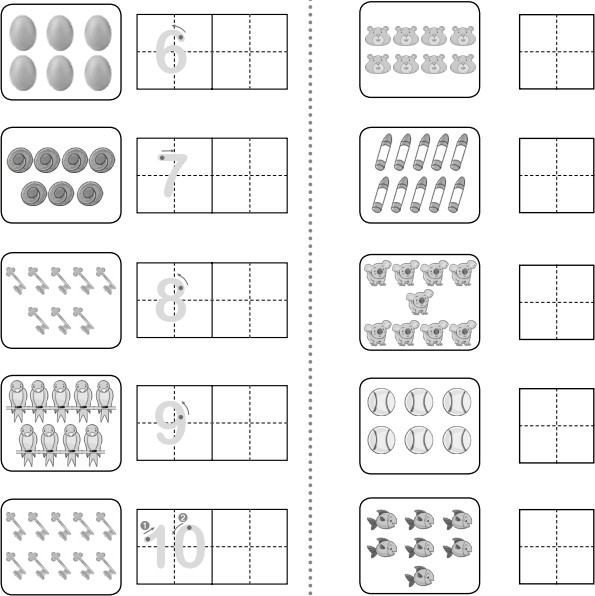 Actividad N° 3: Une con la línea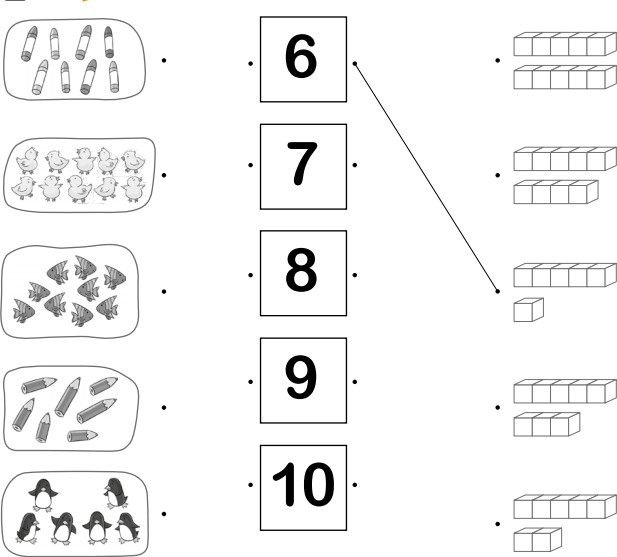 Actividad N° 4: Pinta los círculos según indique cada número.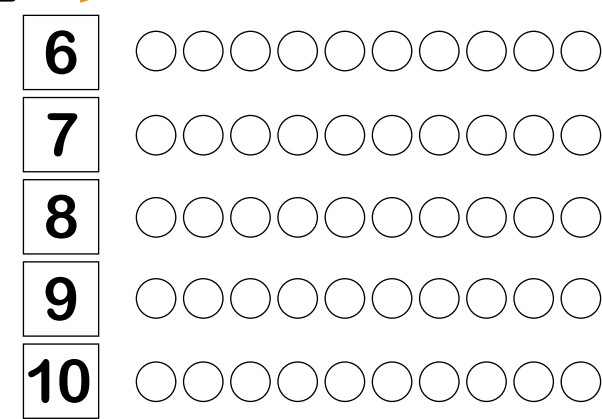 Actividad N° 5: Cuenta y luego representa la cantidad pintando los cuadrados.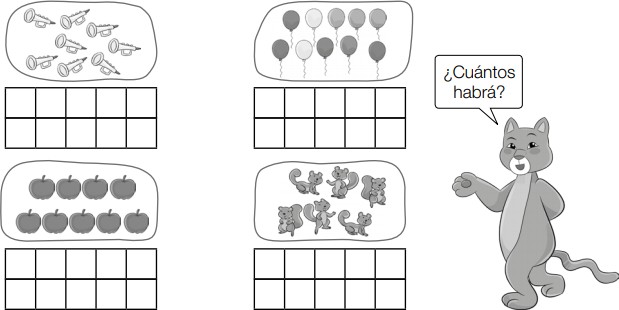 Actividad N° 6: Cuenta y luego registra en cada recuadro cuántos hay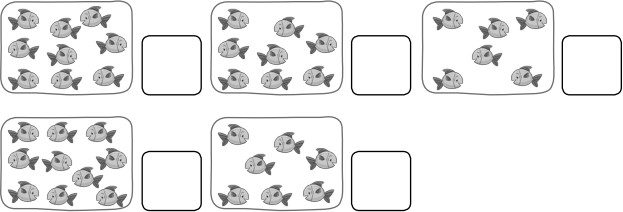 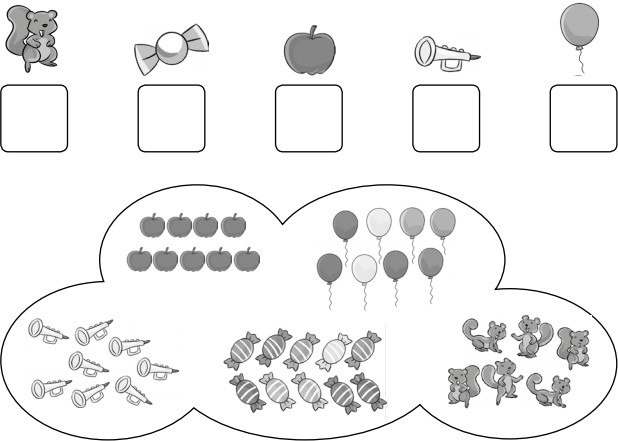 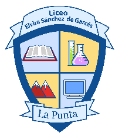 PROFESORACarolina Flores Pinto Guía de matemática Números del 6 al 10Guía de matemática Números del 6 al 10Guía de matemática Números del 6 al 10PROFESORACarolina Flores Pinto Nombre alumno(a)Fecha:PROFESORACarolina Flores Pinto Unidad: 1Habilidades: Objetivo de aprendizaje: 1-3Escribir- contar-representar- asociarObjetivo de aprendizaje: 1-3Escribir- contar-representar- asociarCorreo Electrónico: Kritoaf@hotmail.comCorreo Electrónico: Kritoaf@hotmail.comCorreo Electrónico: Kritoaf@hotmail.comCorreo Electrónico: Kritoaf@hotmail.com